Муниципальное бюджетное общеобразовательное учреждение"Колпакская основная общеобразовательная школа"Гайского городского округа Оренбургской области462645, Оренбургская область, Гайский район,с. Колпакское, ул. Школьная46тел. (35362)67-2-07______________________________________________________________________Программы внеурочной деятельностиМБОУ «Колпакская ООШ»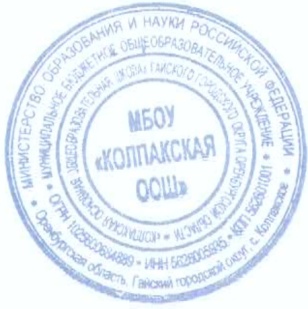 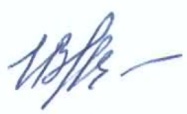 Директор школы		                      И.В.Доянова№Название программыКласс Объем Особенности программыДуховно-нравственное направлениеДуховно-нравственное направлениеДуховно-нравственное направлениеДуховно-нравственное направлениеДуховно-нравственное направление1«Основы   православной культуры»4,534Общеинтеллектуальное направлениеОбщеинтеллектуальное направлениеОбщеинтеллектуальное направлениеОбщеинтеллектуальное направлениеОбщеинтеллектуальное направление1«Волшебница речь»1-4342«Эрудит»7-9683«Биология на 5»7-9344«Секреты орфографии»7,9345«Путешествие в слово»834Общекультурное (художественно-эстетическое) направлениеОбщекультурное (художественно-эстетическое) направлениеОбщекультурное (художественно-эстетическое) направлениеОбщекультурное (художественно-эстетическое) направлениеОбщекультурное (художественно-эстетическое) направление1«Умелые руки»1-434Социальное направлениеСоциальное направлениеСоциальное направлениеСоциальное направлениеСоциальное направление1«Школа докторов Здоровья»-1-434Спортивно-оздоровительной направлениеСпортивно-оздоровительной направлениеСпортивно-оздоровительной направлениеСпортивно-оздоровительной направлениеСпортивно-оздоровительной направление1«Спорт  - наша жизнь!»1-61022«Мое Оренбуржье»1-434